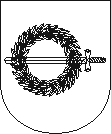 KLAIPĖDOS RAJONO SAVIVALDYBĖS ADMINISTRACIJOS DIREKTORIUSĮSAKYMASDĖL ŽEMĖS SKLYPŲ (KAD. NR. 5558/0006:210; 5558/0006:452; 5558/0006:617; 5558/0006:618; 5558/0006:616; 5558/0006:615; 5558/0006:171; 5558/0006:176; 5558/0006:572; 5558/0006:576) TRUŠELIŲ K., SENDVARIO SEN., KLAIPĖDOS R. SAV. DETALIOJO PLANO RENGIMO2021 m.                 d. Nr. AV-Gargždai	Vadovaudamasis Lietuvos Respublikos teritorijų planavimo įstatymo 28 straipsnio 1 dalimi, Kompleksinio teritorijų planavimo dokumentų rengimo taisyklių, patvirtintų Lietuvos Respublikos aplinkos ministro 2014 m. sausio 2 d. įsakymu Nr. D1-8 „Dėl kompleksinio teritorijų planavimo dokumentų rengimo taisyklių patvirtinimo“ 313 punktu ir atsižvelgdamas į planavimo iniciatorių prašymą:  	1. P r a d e d u  rengti  žemės sklypų (kad. Nr. 5558/0006:210; 5558/0006:452; 5558/0006:617; 5558/0006:618; 5558/0006:616; 5558/0006:615; 5558/0006:171; 5558/0006:176; 5558/0006:572; 5558/0006:576) Trušelių k., Sendvario sen., Klaipėdos r. sav. detalųjį planą, numatantį pakeisti detaliųjų planų, patvirtintų 2010-03-25 Klaipėdos rajono savivaldybės tarybos sprendimu Nr. T11-174 (reg. Nr. 003553002694) ir 2011-07-14 Klaipėdos rajono savivaldybės administracijos direktoriaus įsakymu Nr. AV-1569 (reg. Nr. 003553004009) sprendinius (planavimo tikslai – žemės ūkio paskirties sklypo (kad. Nr. 5558/0006:210) naudojimo paskirtį pakeisti į kitą, žemės sklypų (kad. Nr. 5558/0006:171, 5558/0006:176, 5558/0006:210, 5558/0006:452, 5558/0006:572, 5558/0006:576, 5558/0006:615, 5558/0006:616, 5558/0006:617, 5558/0006:618) naudojimo būdą nustatyti – daugiabučių gyvenamųjų pastatų ir bendrabučių teritorijos, sujungti žemės sklypus (kad. Nr. 5558/0006:171, 5558/0006:176, 5558/0006:210, 5558/0006:452, 5558/0006:572, 5558/0006:576, 5558/0006:615, 5558/0006:616, 5558/0006:617, 5558/0006:618), padalinti į sklypus, vieno sklypo naudojimo būdą nustatyti - komercinės paskirties objektų teritorijos, suplanuoti miškų ūkio paskirties žemės sklypą, nustatyti naudojimo būdą - ūkinių miškų sklypai. Nustatyti naudojimo reglamentus (užstatymo tankumą, užstatymo intensyvumą, specialiąsias žemės naudojimo sąlygas ir kitą). Esant būtinybei suplanuoti kitos paskirties žemės sklypą, kuriam būtų nustatytas inžinerinės infrastruktūros teritorijų naudojimo būdas).	2. Pavedu Architektūros ir teritorijų planavimo skyriui Teritorijų planavimo proceso inicijavimo sutarties projekte nustatyti, kad teritorijų planavimo dokumento rengėją savo nuožiūra pasirenka ir teritorijų planavimo dokumento rengimą finansuoja planavimo iniciatorius.Šis įsakymas per vieną mėnesį nuo jo įteikimo ar pranešimo suinteresuotai šaliai apie viešojo administravimo subjekto veiksmus (atsisakymą atlikti veiksmus) dienos gali būti skundžiamas Lietuvos administracinių ginčų komisijos Klaipėdos apygardos skyriui (Herkaus Manto g. 37, LT-92236, Klaipėda) arba Regionų apygardos administracinio teismo Klaipėdos rūmams (Galinio Pylimo g. 9, LT-91230 Klaipėda) Lietuvos Respublikos administracinių bylų teisenos įstatymo nustatyta tvarka.Direktorius                                                                                                             Artūras Bogdanovas